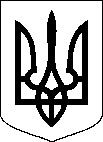 ОДЕСЬКИЙ ОКРУЖНИЙ АДМІНІСТРАТИВНИЙ СУДНАКАЗ28 січня 2019 року 	      м. Одеса 		                   № 12 - К/ТР/АПро оголошення конкурсу на заміщення вакантних посад державної служби категорії «В»в Одеському окружному адміністративному судіВідповідно до статті 22, 23 Закону України «Про державну службу» (зі змінами та доповненнями), Порядку проведення конкурсу на зайняття посад державної служби, затвердженого постановою Кабінету Міністрів України 25 березня 2016 року №246 (в редакції постанов Кабінету Міністрів України від 18 серпня 2017 року №648) та Положення про проведення конкурсів для призначення на посади державних службовців у судах, органах та установах системи правосуддя, затвердженого рішенням Вищої ради правосуддя від 05 вересня 2017 №2646/0/15-17, керуючись статтею 155 Закону України «Про  судоустрій і статус суддів», наказу Національного агентства України з питань державної служби від 16 березня 2018 року №62 "Про внесення змін до Порядку визначення спеціальних вимог до осіб, які претендують на зайняття посад державної служби категорій «Б» і «В»", зареєстрований в Міністерстві юстиції України 11 квітня 2018 року за №437/31889, -    НАКАЗУЮ: 1. Оголосити конкурс на заміщення вакантних посад державної служби категорії «В» Одеського окружного адміністративного суду, згідно з умовами, що додаються (Додаток 1-2): секретаря судового засідання (тимчасово незайнята посада (за строковим договором) на період відсутності державного службовця, за яким відповідно до Закону України «Про державну службу» зберігається посада державної служби); секретаря судового засідання (тимчасово незайнята посада (за строковим договором) на період відсутності державного службовця, за яким відповідно до Закону України «Про державну службу» зберігається посада державної служби).2. Затвердити умови проведення конкурсу на заміщення вакантних посад державної служби категорії «В» Одеського окружного адміністративного суду                 (Додаток 1-2).3. Встановити  термін для подачі кандидатами документів для участі у конкурсі                до 14 лютого 2019 року.4. Відділу управління персоналом надіслати цей наказ із додатками на електронну адресу Міжрегіонального Управління Національного агентства України з питань державної служби в Одеській, Миколаївській та Херсонській областях, Автономній Республіці Крим та м. Севастополі.5. Відповідальній особі по взаємодії суду із засобами масової інформації (прес-секретар) Токар О.В. забезпечити оприлюднення цього наказу із додатком на офіційному веб-сайті Одеського окружного адміністративного суду в день оприлюднення інформації про оголошення конкурсу на Єдиному порталі вакансій державної служби Національного агентства України з питань державної служби.6. Відділу управління персоналом відповідно до Порядку проведення конкурсу на зайняття посад державної служби організувати облік, реєстрацію та перевірку документів, поданих кандидатами.7. Завідувачу сектором з питань інформаційних технологій та захисту інформації Одеського окружного адміністративного суду Деркачу Артуру Віталійовичу забезпечити технічну підтримку проходження кандидатами електронного тестування.            8. Контроль за виконанням цього наказу залишаю за собою.В. о. керівника апарату  суду                                                                      Н.Д. Бойко